 FICHA FINAL 2ESCOLA: __________________________________________________________________________________  NOME: _________________________________________ N.º:______ TURMA: _________ DATA: __________Grupo IPara cada uma das questões deste grupo, selecione a opção correta de entre as alternativas que lhe são apresentadas.Na figura encontram-se representados, em referencial o.n.  , o gráfico da função f definida por f na restrição  , a reta r de equação  e o triângulo [ABC] . 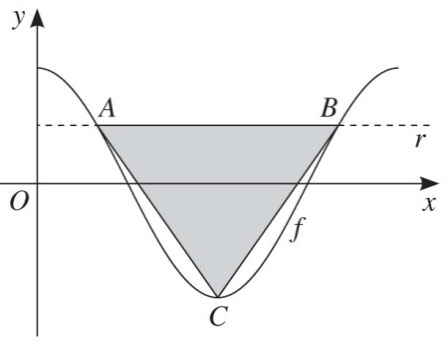 Sabe-se que:A e B são pontos de interseção de r com o gráfico de f ;C é um mínimo da função f .Qual é a área do triângulo [ABC] ? 	C)  	D) Na figura estão representadas, num referencial o.n.  , uma circunferência trigonométrica e a reta PQ.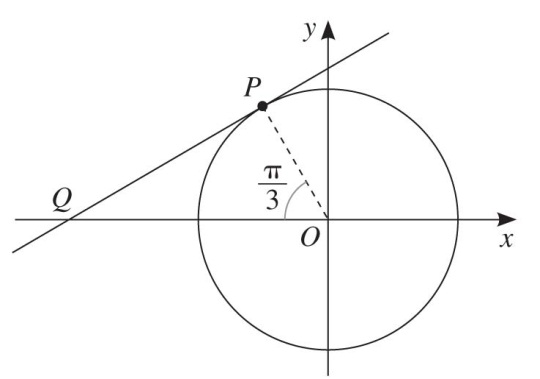 Sabe-se que:a reta PQ é tangente à circunferência no ponto P ;Q é o ponto de interseção da reta PQ com o eixo  ;Qual é a equação reduzida da reta PQ ?Na figura está representada, num referencial cartesiano  , parte do gráfico de uma função racional f . Sabe-se que  são assíntotas ao gráfico de f .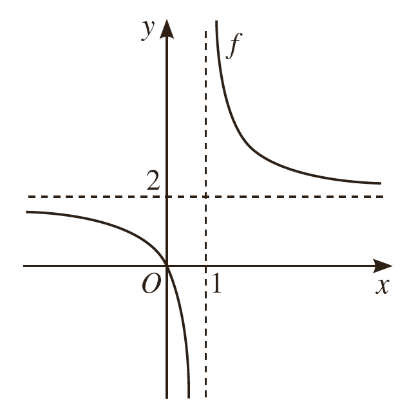 Seja (n) a sucessão definida por n = Qual é o valor de lim –∞ 	C) 21 	D) +∞Seja h a função real de variável real definida por h. Em qual das opções está indicada a expressão de h’ , função derivada de h ? 	B)  	C)  	D) Seja m a função definida por m, com  IR. Qual pode ser a abcissa do mínimo relativo da função? 	B) 0	C)  	D) Grupo IINas questões seguintes, apresente o seu raciocínio de forma clara, indicando todos os cálculos que tiver de efetuar e as justificações necessárias.Na figura está representado, em referencial o.n., o triângulo [ABC].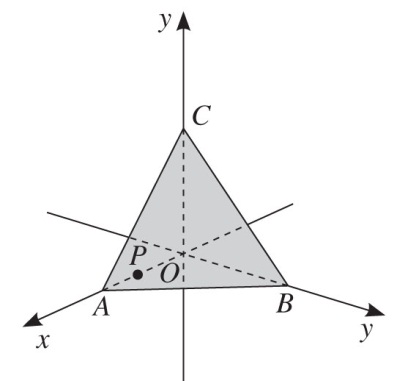 Sabe-se que:A(1, 0, 0) , B(0, 1, 0) e C(0, 0, 1)P é o ponto médio de [AO].Determine .Deduza uma equação cartesiana do plano ABC.Escreva uma equação da reta perpendicular ao plano ABC e que passa no ponto P.Mostre, usando o princípio de indução matemática, que  é divisível por 6 , qualquer que seja n ∈ IN.A soma de dois números reais positivos,  , é igual a 20. Determine os valores de  e de  de modo que  tenha o valor máximo.Seja f uma função real de variável real, definida por:Estude a função f quanto à continuidade. Estude a função f quanto à existência de assíntotas ao seu gráfico.Determine a equação da reta tangente ao gráfico de f no ponto de abcissa 9.Relativamente a uma amostra bivariada , de dimensão 10 , sabe-se que: e  e Determine o coeficiente de correlação linear e interprete o resultado.Uma boia, B , encontra-se no mar, junto a um paredão. 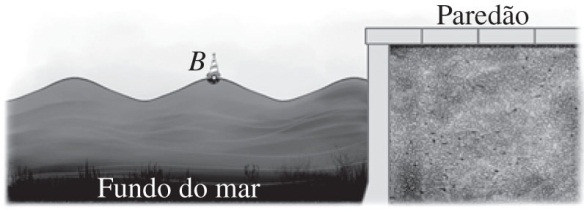 Admita que a distância, h, da boia, medida em metros, relativamente ao fundo do mar é dada, num certo dia, em função do tempo, t , em horas, por:hQual é a distância da boia ao fundo do mar à 1 h 45 min da tarde? Apresente o resultado em metros, arredondado às décimas.NOTA: Sempre que, nos cálculos intermédios, proceder a arredondamentos, conserve, no mínimo, três casas decimais.Determine, usando exclusivamente métodos analíticos, os momentos do dia em que a distância da boia relativamente ao fundo do mar foi igual a 16,25 metros. Na maré alta, a distância, medida na horizontal, da boia à marca A do paredão é de 12 metros.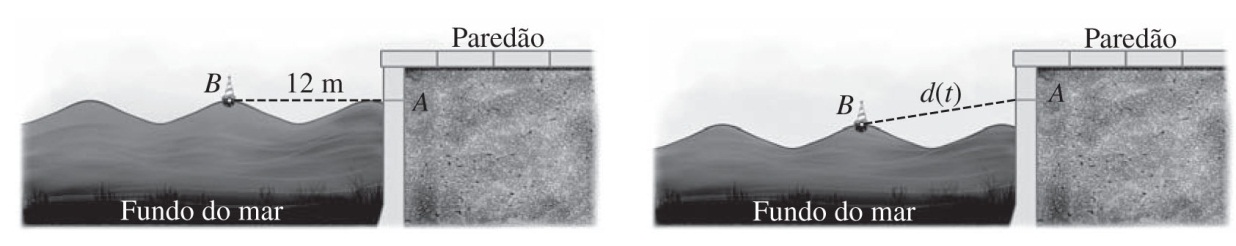 Seja d a função que dá a distância, em metros, da boia à marca A do paredão, à medida que o dia decorre, acompanhando, na vertical, a subida e a descida da maré. Qual dos seguintes gráficos pode ser o da função d?Numa pequena composição, responda à questão e indique as razões que o levam a rejeitar os restantes gráficos. Indique três razões, uma por cada gráfico rejeitadoAC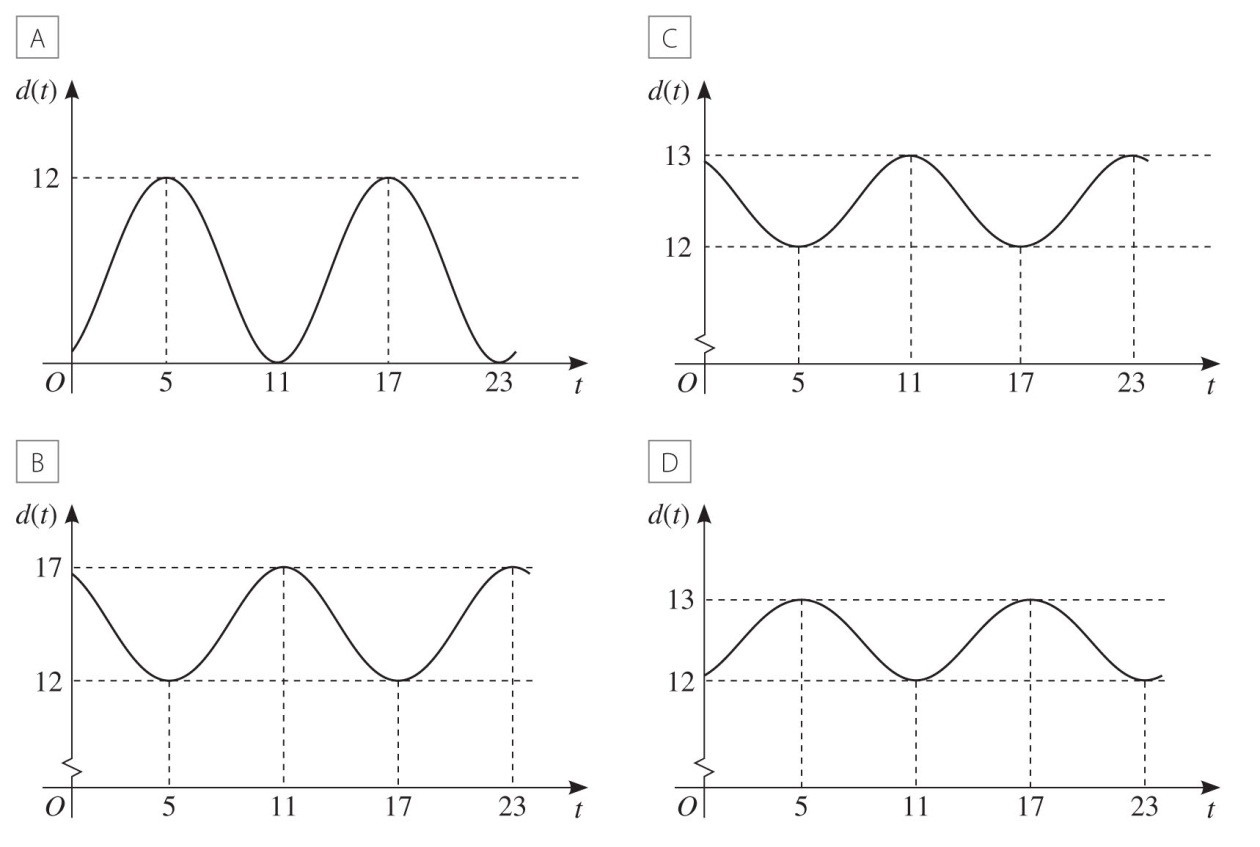 BD